COVID19 vaccination for BAME communities – social media planContents (click links below to quickly jump to designated section)COVID-19 vaccination: safety and dispelling myths (Videos English and translated)Receiving your COVID19 vaccination (Translated Videos)Receiving your Covid19 vaccination (English videos)Importance of getting vaccinatedVaccine safetyBAME susceptibilityMyths – Mandatory VaccineMyths – Inclusion of meatMyths – Catching  COVID from the vaccineVaccine aftercare/ continued careThemeAudienceContentContentMediaCOVID-19 vaccination: safety and dispelling myths (Videos)^Back to top of pagePublic – Urdu speaking communities / Islamic communitiesTwitterFacebookhttps://youtu.be/oYyJGjAkgL4 COVID-19 vaccination: safety and dispelling myths (Videos)^Back to top of pagePublic – Urdu speaking communities / Islamic communities[In Urdu], Qari Asim, Imam at @LeedsMosque, dispels some myths and talks about the safety of the #COVID19Vaccine. The vaccine has been through rigorous checks and it is one of the best chances we have to protect ourselves against coronavirus https://youtu.be/5p8wZETbtTwSpeaking in Urdu, Qari Asim, Imam at Makkah Mosque in Leeds, dispels some myths and talks about the safety of the COVID19 vaccine. The vaccine has been through rigorous checks and it is one of the best chances we have to protect ourselves against coronavirus https://youtu.be/5p8wZETbtTw.The NHS will let you know when it's your turn to have the vaccine. It's important not to contact the NHS for it before then.Further information about the COVID-19 vaccine can be found on the NHS website https://www.nhs.uk/CovidVaccinehttps://youtu.be/oYyJGjAkgL4 COVID-19 vaccination: safety and dispelling myths (Videos)^Back to top of pagePublic –Islamic communitiesTwitterFacebook(English Long version)https://www.nhs.uk/CovidVaccineCOVID-19 vaccination: safety and dispelling myths (Videos)^Back to top of pagePublic –Islamic communitiesQari Asim, Imam at @LeedsMosque, dispels some myths and talks about the safety of the #COVID19Vaccine The vaccine has been through rigorous checks and it is one of the best chances we have to protect ourselves against coronavirus https://youtu.be/H9KUkho62ok Qari Asim, Imam at Makkah Mosque in Leeds, dispels some myths and talks about the safety of the COVID19 vaccine. The vaccine has been through rigorous checks and it is one of the best chances we have to protect ourselves against coronavirus https://youtu.be/H9KUkho62ok. The NHS will let you know when it's your turn to have the vaccine. It's important not to contact the NHS for it before then.Further information about the COVID-19 vaccine can be found on the NHS website https://www.nhs.uk/CovidVaccine.(English Long version)https://www.nhs.uk/CovidVaccineCOVID-19 vaccination: safety and dispelling myths (Videos)^Back to top of pagePublic – Islamic communitiesTwitterFacebook(English short version)https://youtu.be/viWlpSVSU6Q COVID-19 vaccination: safety and dispelling myths (Videos)^Back to top of pagePublic – Islamic communitiesQari Asim, Imam at @LeedsMosque, dispels some myths and talks about the safety of the #COVID19Vaccine. The vaccine has been through rigorous checks and it is one of the best chances we have to protect ourselves against coronavirus https://youtu.be/viWlpSVSU6Q Qari Asim, Imam at Makkah Mosque in Leeds, dispels some myths and talks about the safety of the COVID19 vaccine. The vaccine has been through rigorous checks and it is one of the best chances we have to protect ourselves against coronavirus https://youtu.be/viWlpSVSU6Q. The NHS will let you know when it's your turn to have the vaccine. It's important not to contact the NHS for it before then.Further information about the COVID-19 vaccine can be found on the NHS website  https://www.nhs.uk/CovidVaccine(English short version)https://youtu.be/viWlpSVSU6Q Receiving your COVID19 vaccination (Translated Videos)^Back to top of pagePublic –British sign language usersTwitterFacebookhttps://youtu.be/5p8wZETbtTwReceiving your COVID19 vaccination (Translated Videos)^Back to top of pagePublic –British sign language users[BSL translated] Lead pharmacist for Central North Leeds PCN @fazilajumabhoy is encouraging people to attend their COVID-19 vaccine when invited. The vaccine has been through rigorous checks and it is one of the best chances we have to protect ourselves against coronavirus https://youtu.be/5p8wZETbtTw[BSL translated] Lead pharmacist for Central North Leeds PCN, Fazila Jumabhoy, is encouraging people to attend their COVID-19 vaccine when invited. The vaccine has been through rigorous checks and it is one of the best chances we have to protect ourselves against coronavirus. https://youtu.be/5p8wZETbtTwFurther information about the COVID-19 vaccine can be found on the NHS website  https://www.nhs.uk/CovidVaccinehttps://youtu.be/5p8wZETbtTwReceiving your COVID19 vaccination (Translated Videos)^Back to top of pagePublic – Bengali speaking communitiesTwitterFacebookhttps://youtu.be/gIWC343BNkEReceiving your COVID19 vaccination (Translated Videos)^Back to top of pagePublic – Bengali speaking communities[In Bengali] Dr Amal Paul a GP at Roundhay Road Surgery is encouraging people to attend their COVID-19 vaccine when invited. The vaccine has been through rigorous checks and it is one of the best chances we have to protect ourselves against coronavirus https://youtu.be/gIWC343BNkE[In Bengali] Dr Amal Paul a GP at Roundhay Road Surgery is encouraging people to attend their COVID-19 vaccine when invited. The vaccine has been through rigorous checks and it is one of the best chances we have to protect ourselves against coronavirus. https://youtu.be/gIWC343BNkEFurther information about the COVID-19 vaccine can be found on the NHS website  https://www.nhs.uk/CovidVaccinehttps://youtu.be/gIWC343BNkEReceiving your COVID19 vaccination (Translated Videos)^Back to top of pagePublic – Dutch speaking communitiesTwitterFacebook(Short version)https://youtu.be/NSjt2MhHi10Receiving your COVID19 vaccination (Translated Videos)^Back to top of pagePublic – Dutch speaking communities[In Dutch] Dr Esther Sterrenburg, GP at Leeds Student Medical Practice is encouraging people to attend their COVID-19 vaccine when invited. The vaccine has been through rigorous checks and it's one of the best chances we have to protect ourselves against coronavirus https://youtu.be/NSjt2MhHi10[In Dutch] Dr Esther Sterrenburg, GP at Leeds Student Medical Practice is encouraging people to attend their COVID-19 vaccine when invited. The vaccine has been through rigorous checks and it's one of the best chances we have to protect ourselves against coronavirus https://youtu.be/NSjt2MhHi10.Further information about the COVID-19 vaccine can be found on the NHS website  https://www.nhs.uk/CovidVaccine(Short version)https://youtu.be/NSjt2MhHi10Receiving your COVID19 vaccination (Translated Videos)^Back to top of pagePublic – Dutch speaking communitiesTwitterFacebook(Long version)https://youtu.be/5YFagKnsI4MReceiving your COVID19 vaccination (Translated Videos)^Back to top of pagePublic – Dutch speaking communities[In Dutch] Dr Esther Sterrenburg, GP at Leeds Student Medical Practice is encouraging people to attend their COVID-19 vaccine when invited. The vaccine has been through rigorous checks and it's one of the best chances we have to protect ourselves against coronavirus https://youtu.be/5YFagKnsI4M[In Dutch] Dr Esther Sterrenburg, GP at Leeds Student Medical Practice is encouraging people to attend their COVID-19 vaccine when invited. The vaccine has been through rigorous checks and it's one of the best chances we have to protect ourselves against coronavirus https://youtu.be/5YFagKnsI4M.Further information about the COVID-19 vaccine can be found on the NHS website  https://www.nhs.uk/CovidVaccine(Long version)https://youtu.be/5YFagKnsI4MReceiving your COVID19 vaccination (Translated Videos)^Back to top of pagePublic –Urdu speaking communitiesTwitterFacebookhttps://youtu.be/AeOs0zygU1sReceiving your COVID19 vaccination (Translated Videos)^Back to top of pagePublic –Urdu speaking communities[In Urdu] Dr Sarwar encourages people to attend their COVID-19 vaccine when invited. The vaccine is safe to have its been through all necessary checks & is one of the best chances we have to protect ourselves against coronavirus https://youtu.be/AeOs0zygU1s[In Urdu] Dr Sarwar encourages people to attend their COVID-19 vaccine when invited. The vaccine is safe to have and it has been through all necessary checks and is one of the best chances we have to protect ourselves against coronavirus https://youtu.be/AeOs0zygU1s.Further information about the COVID-19 vaccine can be found on the NHS website  https://www.nhs.uk/CovidVaccinehttps://youtu.be/AeOs0zygU1sReceiving your COVID19 vaccination (Translated Videos)^Back to top of pagePublic – Arabic speaking communitiesTwitterFacebook(Short version)https://youtu.be/djKE4YMlWTwReceiving your COVID19 vaccination (Translated Videos)^Back to top of pagePublic – Arabic speaking communities[In Arabic] Ayat a Clinical Pharmacist is encouraging people to attend their COVID-19 vaccine when invited. The vaccine is safe to have it has been through all necessary checks & is one of the best chances we have to protect ourselves against coronavirus https://youtu.be/djKE4YMlWTw[In Arabic] Ayat a Clinical Pharmacist is encouraging people to attend their COVID-19 vaccine when invited. The vaccine is safe to have, it has been through all necessary checks and is one of the best chances we have to protect ourselves against coronavirus https://youtu.be/djKE4YMlWTw.Further information about the COVID-19 vaccine can be found on the NHS website  https://www.nhs.uk/CovidVaccine(Short version)https://youtu.be/djKE4YMlWTwReceiving your COVID19 vaccination (Translated Videos)^Back to top of pagePublic – Arabic speaking communitiesTwitterFacebook(Long version)https://youtu.be/1wm4gwmKnK8Receiving your COVID19 vaccination (Translated Videos)^Back to top of pagePublic – Arabic speaking communities[In Arabic] Ayat a Clinical Pharmacist is encouraging people to attend their COVID-19 vaccine when invited. The vaccine is safe to have it has been through all necessary checks & is one of the best chances we have to protect ourselves against coronavirus https://youtu.be/1wm4gwmKnK8[In Arabic] Ayat a Clinical Pharmacist is encouraging people to attend their COVID-19 vaccine when invited. The vaccine is safe to have, it has been through all necessary checks and is one of the best chances we have to protect ourselves against coronavirus https://youtu.be/1wm4gwmKnK8.Further information about the COVID-19 vaccine can be found on the NHS website  https://www.nhs.uk/CovidVaccine(Long version)https://youtu.be/1wm4gwmKnK8Receiving your Covid19 vaccination (English videos)^Back to top of pagePublicTwitterFacebook(Short version)https://youtu.be/Aqi9LT9fgq8Receiving your Covid19 vaccination (English videos)^Back to top of pagePublicDr Esther Sterrenburg, GP at Leeds Student Medical Practice is encouraging people to attend their COVID-19 vaccine when invited. The vaccine has been through rigorous checks and it's one of the best chances we have to protect ourselves against coronavirus https://youtu.be/Aqi9LT9fgq8Dr Esther Sterrenburg, GP at Leeds Student Medical Practice is encouraging people to attend their COVID-19 vaccine when invited. The vaccine has been through rigorous checks and it's one of the best chances we have to protect ourselves against coronavirus. https://youtu.be/Aqi9LT9fgq8Further information about the COVID-19 vaccine can be found on the NHS website  https://www.nhs.uk/CovidVaccine(Short version)https://youtu.be/Aqi9LT9fgq8Receiving your Covid19 vaccination (English videos)^Back to top of pagePublicDr Esther Sterrenburg, GP at Leeds Student Medical Practice is encouraging people to attend their COVID-19 vaccine when invited. The vaccine has been through rigorous checks and it's one of the best chances we have to protect ourselves against coronavirus https://youtu.be/SuWfkFnusEUDr Esther Sterrenburg, GP at Leeds Student Medical Practice is encouraging people to attend their COVID-19 vaccine when invited. The vaccine has been through rigorous checks and it's one of the best chances we have to protect ourselves against coronavirus https://youtu.be/SuWfkFnusEU.Further information about the COVID-19 vaccine can be found on the NHS website  https://www.nhs.uk/CovidVaccine(Long version)https://youtu.be/SuWfkFnusEUReceiving your Covid19 vaccination (English videos)^Back to top of pagePublicTwitterFacebookhttps://youtu.be/aU-zvkVHIl4Receiving your Covid19 vaccination (English videos)^Back to top of pagePublicDr Sarwar is encouraging people to attend their COVID-19 vaccine when invited. The vaccine is safe to have as it has been through all the necessary checks and is one of the best chances we have to protect ourselves against coronavirus https://youtu.be/aU-zvkVHIl4Dr Sarwar encourages people to attend their COVID-19 vaccine when invited. The vaccine is safe to have and it has been through all necessary checks and is one of the best chances we have to protect ourselves against coronavirus https://youtu.be/aU-zvkVHIl4.Further information about the COVID-19 vaccine can be found on the NHS website  https://www.nhs.uk/CovidVaccinehttps://youtu.be/aU-zvkVHIl4Receiving your Covid19 vaccination (English videos)^Back to top of pagePublicTwitterFacebookhttps://youtu.be/Ppiv7JbGEWIReceiving your Covid19 vaccination (English videos)^Back to top of pagePublicAyat a Clinical Pharmacist is encouraging people to attend their COVID-19 vaccine when invited. The vaccine is safe to have it has been through all necessary checks & is one of the best chances we have to protect ourselves against coronavirus https://youtu.be/Ppiv7JbGEWIAyat a Clinical Pharmacist is encouraging people to attend their COVID-19 vaccine when invited. The vaccine is safe to have, it has been through all necessary checks and is one of the best chances we have to protect ourselves against coronavirus https://youtu.be/Ppiv7JbGEWI.Further information about the COVID-19 vaccine can be found on the NHS website  https://www.nhs.uk/CovidVaccinehttps://youtu.be/Ppiv7JbGEWIImportance of getting vaccinated^Back to top of pageAllGrace Stewart-Hanson, named Nurse Safeguarding Adults at @LCHNHSTrust has shared her story on receiving the #COVID19Vaccine and the importance of doing so. Read Grace’s #COVIDVaccination story here: https://www.leedsccg.nhs.uk/news/covid19-vaccination-graces-story/#TeamLeeds #LeedsMakingHistoryGrace Stewart-Hanson, named Nurse Safeguarding Adults at @LCHNHSTrust has shared her story on receiving the #COVID19Vaccine and the importance of doing so. Read Grace’s #COVIDVaccination story here: https://www.leedsccg.nhs.uk/news/covid19-vaccination-graces-story/#TeamLeeds #LeedsMakingHistory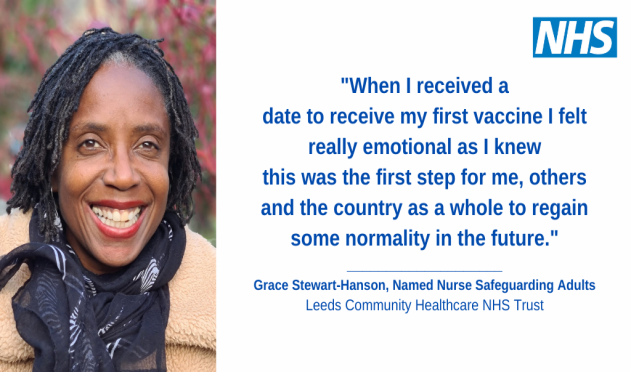 Link to full sized imageImportance of getting vaccinated^Back to top of pageAll“Our NHS is committed to improving our lives by providing the best care. Having the vaccination would be helping them do just that.”
@Pastrymix is encouraging people to have their #COVID19vaccine to help our NHS. Read Grace’s vaccination story here: https://www.leedsccg.nhs.uk/news/covid19-vaccination-graces-story/ “Our NHS is committed to improving our lives by providing the best care. Having the vaccination would be helping them do just that.”
@Pastrymix is encouraging people to have their #COVID19vaccine to help our NHS. Read Grace’s vaccination story here: https://www.leedsccg.nhs.uk/news/covid19-vaccination-graces-story/ 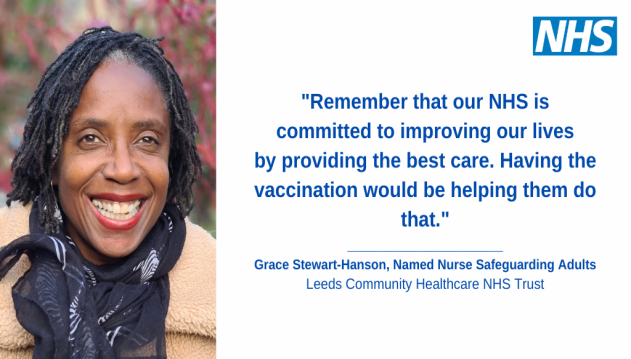 Link to full sized imageImportance of getting vaccinated^Back to top of pagePublicVaccination is the most important thing you can do to protect your community against serious illnesses. When enough people get vaccinated, it’s harder for a disease to spread to those who can’t have vaccines.Learn more;https://nhs.uk/conditions/vaccinations/why-vaccination-is-safe-and-important/Vaccination is the most important thing you can do to protect your community against serious illnesses. When enough people get vaccinated, it’s harder for a disease to spread to those who can’t have vaccines.Learn more;https://nhs.uk/conditions/vaccinations/why-vaccination-is-safe-and-important/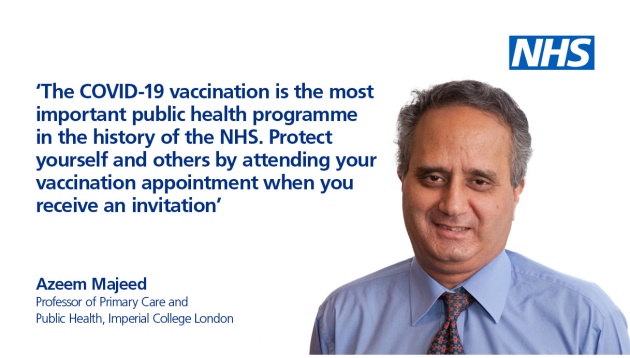 Link to full sized imageImportance of getting vaccinated^Back to top of pageFrontline staffThe #COVIDvaccine is available to all our healthcare colleagues. Getting vaccinated means protecting yourself from the virus so you can be there for your family, friends and patients. Please take up your invite for your vaccine when you are sent this.http://nhs.uk/CovidVaccineThe #COVIDvaccine is available to all our healthcare colleagues. Getting vaccinated means protecting yourself from the virus so you can be there for your family, friends and patients. Please take up your invite for your vaccine when you are sent this.http://nhs.uk/CovidVaccine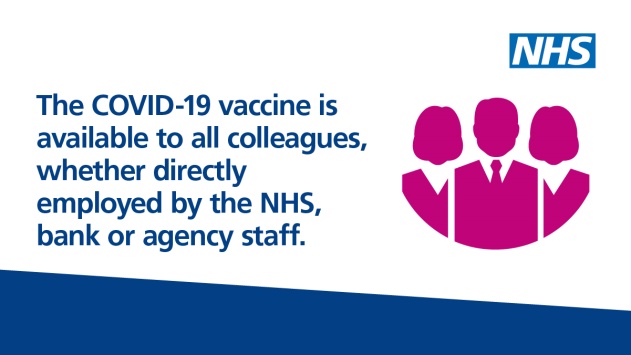 Link to full sized imageImportance of getting vaccinated^Back to top of pageFrontline staffIf you’re a frontline worker in the NHS, you are more likely to be exposed to COVID-19 at work. Getting your #COVIDVaccination when you’re invited to will help protect you, your family and those you care for. For everything you need to know about the vaccine visit http://nhs.uk/CovidVaccine If you’re a frontline worker in the NHS, you are more likely to be exposed to COVID-19 at work. Getting your #COVIDVaccination when you’re invited to will help protect you, your family and those you care for. For everything you need to know about the vaccine visit http://nhs.uk/CovidVaccine 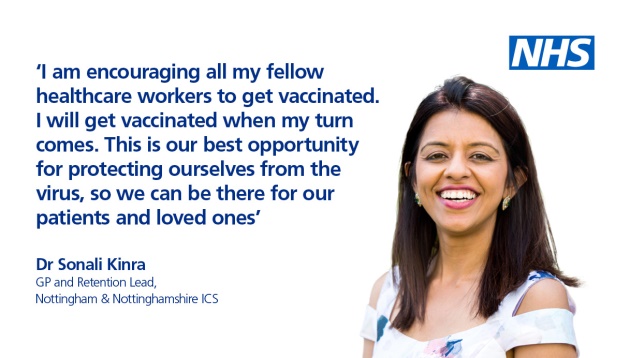 Link to full sized imageImportance of getting vaccinated^Back to top of pageFrontline staff*WATCH* NHS Chief People Officer @Prerana_Issar  explains why vaccination is so important for health and social care colleagues #COVIDVaccine https://youtu.be/szGfb0SoP1c *WATCH* NHS Chief People Officer @Prerana_Issar  explains why vaccination is so important for health and social care colleagues #COVIDVaccine https://youtu.be/szGfb0SoP1c Video link Importance of getting vaccinated^Back to top of pageFrontline staff*WATCH* Dr @NikkiKF Professor Jonathan Van-Tam and @25DavidPearson  answer some important questions from health and care staff about the #COVIDVaccine https://youtu.be/-_r1-EHKcP8 *WATCH* Dr @NikkiKF Professor Jonathan Van-Tam and @25DavidPearson  answer some important questions from health and care staff about the #COVIDVaccine https://youtu.be/-_r1-EHKcP8 Video linkImportance of getting vaccinated^Back to top of pageAllThe #COVIDvaccine should help reduce the rates of serious illness and save lives and will therefore reduce pressure on the NHS and social care services. The NHS will let you know when it's your turn to have the vaccine. It's important not to contact the NHS for it before then. http://nhs.uk/CovidVaccineThe #COVIDvaccine should help reduce the rates of serious illness and save lives and will therefore reduce pressure on the NHS and social care services. The NHS will let you know when it's your turn to have the vaccine. It's important not to contact the NHS for it before then. http://nhs.uk/CovidVaccine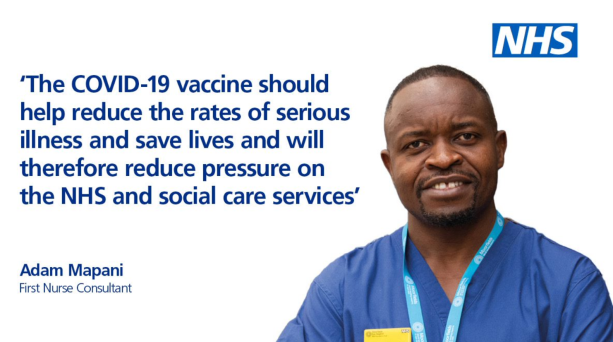 Link to full sized imageVaccine safety^Back to top of pagePublic The Pfizer #COVIDVaccine has undergone a rigorous testing process across different age groups, gender groups and ethnic groups, leading to a 95% vaccine efficacy across these groups.
Learn more: http://nhs.uk/CovidVaccine The Pfizer #COVIDVaccine has undergone a rigorous testing process across different age groups, gender groups and ethnic groups, leading to a 95% vaccine efficacy across these groups.
Learn more: http://nhs.uk/CovidVaccine 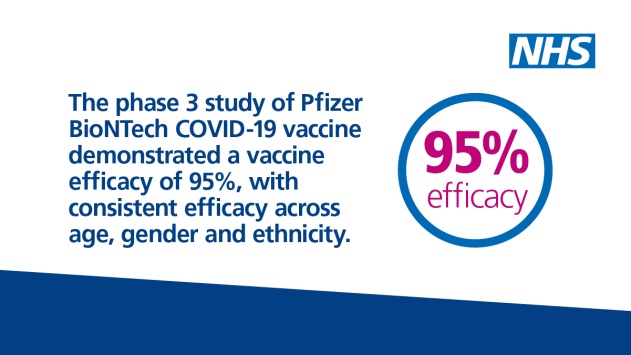 Link to full sized image Vaccine safety^Back to top of pageFrontline staffThe #COVIDVaccine has undergone months of rigorous testing & strict approval processes to ensure its safety and effectiveness. Taking up your vaccination invite will help protect yourself, your families and your communities. 
Learn more: http://nhs.uk/CovidVaccine The #COVIDVaccine has undergone months of rigorous testing & strict approval processes to ensure its safety and effectiveness. Taking up your vaccination invite will help protect yourself, your families and your communities. 
Learn more: http://nhs.uk/CovidVaccine 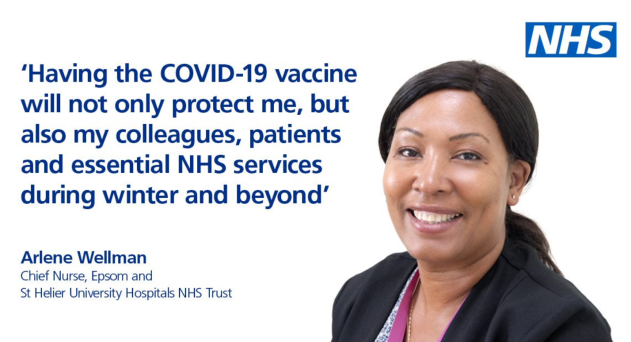 Link to full sized imageVaccine safety^Back to top of pageAllThe #COVIDVaccine is safe. All steps in the usual vaccine development process have been rigorously followed, including clinical trial phases.The NHS will let you know when it's your turn to have the vaccine. It's important not to contact the NHS for it before then. http://nhs.uk/CovidVaccineThe #COVIDVaccine is safe. All steps in the usual vaccine development process have been rigorously followed, including clinical trial phases.The NHS will let you know when it's your turn to have the vaccine. It's important not to contact the NHS for it before then. http://nhs.uk/CovidVaccine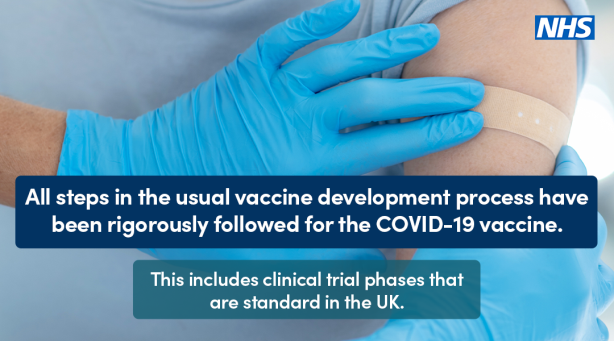 Link to full sized imageVaccine safety^Back to top of pageAllVaccines are only made available to the public after meeting strict safety & effectiveness criteria. The #COVIDVaccines have been approved by MHRA, the official UK regulator, like all other medicines and devices. 
Learn more about its safety at: https://t.co/0qdrm3mQDM?amp=1 Vaccines are only made available to the public after meeting strict safety & effectiveness criteria. The #COVIDVaccines have been approved by MHRA, the official UK regulator, like all other medicines and devices. 
Learn more about its safety at: https://t.co/0qdrm3mQDM?amp=1 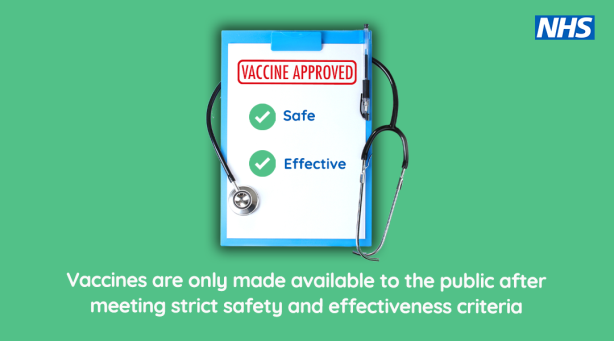 Link to full sized imageBAME susceptibility^Back to top of pagePublicBAME communities continue to be disproportionately impacted by COVID19, so it is important that these communities get necessary protection. Getting the #COVIDVaccine as soon as you can will help protect yourself, your families and your communities. The NHS will let you know when it's your turn to have the vaccine. It's important not to contact the NHS for it before then. http://nhs.uk/CovidVaccineBAME communities continue to be disproportionately impacted by COVID19, so it is important that these communities get necessary protection. Getting the #COVIDVaccine as soon as you can will help protect yourself, your families and your communities. The NHS will let you know when it's your turn to have the vaccine. It's important not to contact the NHS for it before then. http://nhs.uk/CovidVaccine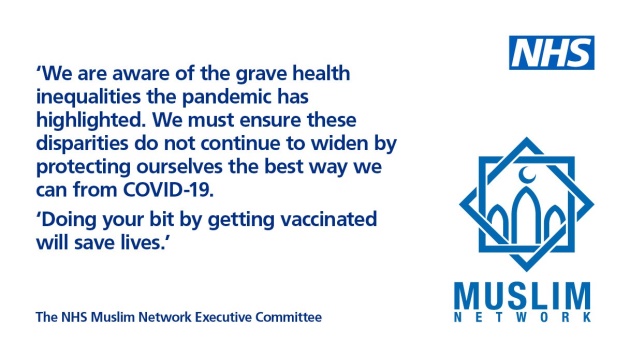 Link to full sized imageBAME susceptibility^Back to top of pageFrontline staffIf you’re a frontline worker in the NHS, you are more likely to be exposed to COVID-19 at work. Getting your #COVIDVaccination as soon as you can should protect you and may help to protect your family and those you care for. The NHS will let you know when it's your turn to have the vaccine. It's important not to contact the NHS for it before then. http://nhs.uk/CovidVaccineIf you’re a frontline worker in the NHS, you are more likely to be exposed to COVID-19 at work. Getting your #COVIDVaccination as soon as you can should protect you and may help to protect your family and those you care for. The NHS will let you know when it's your turn to have the vaccine. It's important not to contact the NHS for it before then. http://nhs.uk/CovidVaccine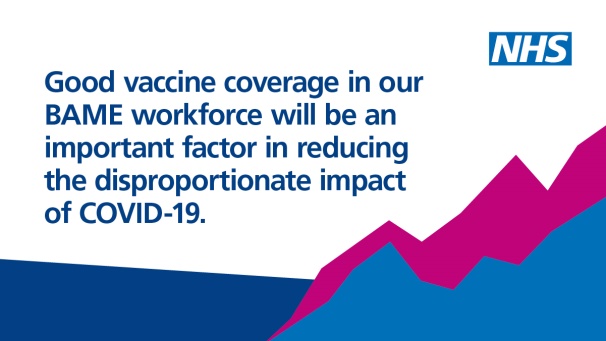 Link to full sized imageBAME susceptibility^Back to top of pageFrontline staffTo help reduce the disproportionate impact of COVID19 among BAME communities, the NHS will prioritise vaccines for frontline and BAME staff using local risk-assessments to identify the most vulnerable members of staff for vaccine priority. Please take up your invite for your vaccine when you are sent this.http://nhs.uk/CovidVaccineTo help reduce the disproportionate impact of COVID19 among BAME communities, the NHS will prioritise vaccines for frontline and BAME staff using local risk-assessments to identify the most vulnerable members of staff for vaccine priority. Please take up your invite for your vaccine when you are sent this.http://nhs.uk/CovidVaccine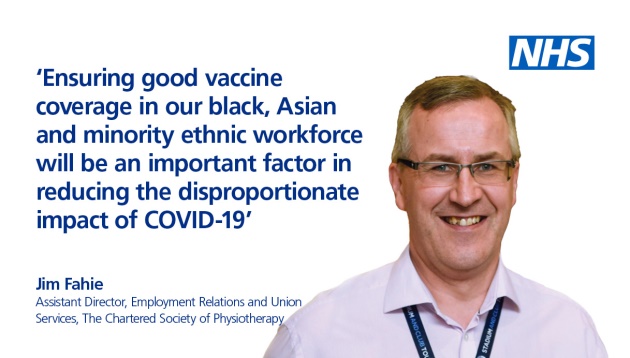 Link to full sized imageBAME susceptibility^Back to top of pageFrontline staffThere is evidence of a disproportionate impact of COVID19 on those from BAME communities. Getting vaccinated is therefore crucial in helping stop the spread of the virus and protect our loved ones and the patients we care for.Please take up your invite for your vaccine when you are sent this.Learn more: http://nhs.uk/CovidVaccineThere is evidence of a disproportionate impact of COVID19 on those from BAME communities. Getting vaccinated is therefore crucial in helping stop the spread of the virus and protect our loved ones and the patients we care for.Please take up your invite for your vaccine when you are sent this.Learn more: http://nhs.uk/CovidVaccine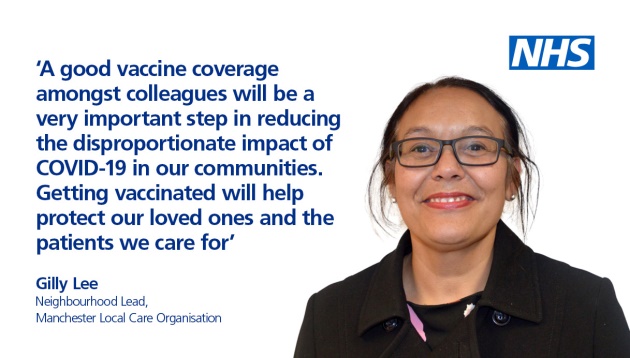 Link to full sized imageBAME susceptibility^Back to top of pageFrontline staffCOVID19 has impacted all of us, particularly those from BAME backgrounds. Getting your #COVIDVaccination as soon as you can will help protect you, your loved ones and your patients.Please take up your invite for your vaccine when you are sent this.Learn more: http://nhs.uk/CovidVaccineCOVID19 has impacted all of us, particularly those from BAME backgrounds. Getting your #COVIDVaccination as soon as you can will help protect you, your loved ones and your patients.Please take up your invite for your vaccine when you are sent this.Learn more: http://nhs.uk/CovidVaccine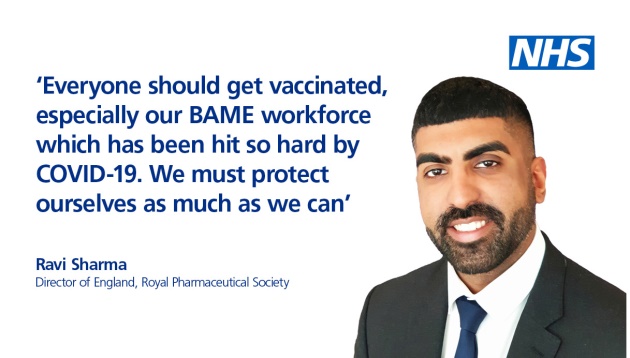 Link to full sized imageMyths – Mandatory Vaccine^Back to top of pagePublicWhile the #COVIDVaccine is not compulsory, getting vaccinated does ensure you protect yourself, your loved ones and others from the virus.The NHS will let you know when it's your turn to have the vaccine. It's important not to contact the NHS for it before then. Learn more: http://nhs.uk/CovidVaccineWhile the #COVIDVaccine is not compulsory, getting vaccinated does ensure you protect yourself, your loved ones and others from the virus.The NHS will let you know when it's your turn to have the vaccine. It's important not to contact the NHS for it before then. Learn more: http://nhs.uk/CovidVaccine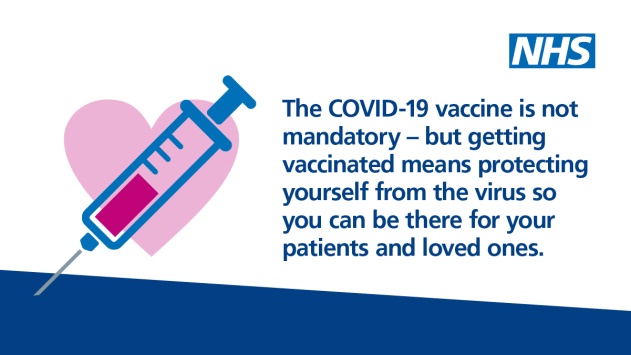 Link to full sized imageMyths – Mandatory Vaccine^Back to top of pageFrontline workersThere are no plans for a COVID-19 vaccine to be compulsory. Just as they do with the winter flu vaccine, your local NHS will be working hard to ensure staff are able to get vaccinated, and that any concerns that staff have are answered. For more details visit: http://nhs.uk/CovidVaccineThere are no plans for a COVID-19 vaccine to be compulsory. Just as they do with the winter flu vaccine, your local NHS will be working hard to ensure staff are able to get vaccinated, and that any concerns that staff have are answered. For more details visit: http://nhs.uk/CovidVaccine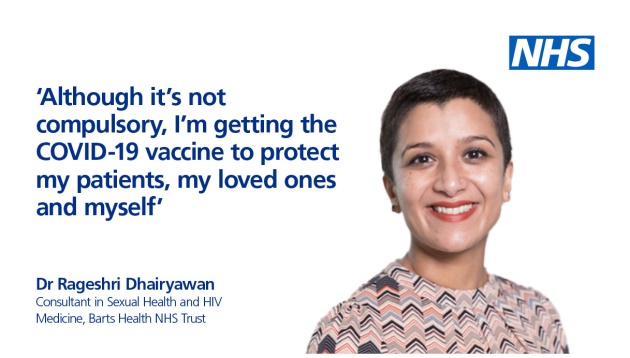 Link to full sized imageMyths – Inclusion of meat^Back to top of pageAllThe approved #COVIDVaccines do not contain any meat derivatives or porcine products. This should assure staff and public with faith, allergies and dietary requirements which prohibit this that the vaccines are safe to receive.Learn more at: http://nhs.uk/CovidVaccine The approved #COVIDVaccines do not contain any meat derivatives or porcine products. This should assure staff and public with faith, allergies and dietary requirements which prohibit this that the vaccines are safe to receive.Learn more at: http://nhs.uk/CovidVaccine 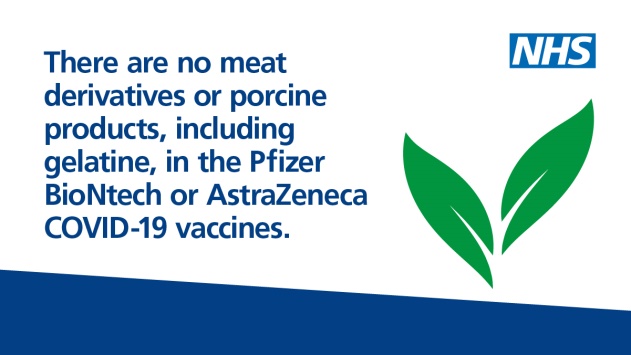 Link to full sized imageMyths – Inclusion of meat^Back to top of pageFrontline workersThe approved vaccines have undergone rigorous testing, ensuring that no meat derivatives or porcine products are present. Staff with faith, allergies or dietary requirements that prohibit meat consumption, can therefore be assured of the vaccines safety.http://nhs.uk/CovidVaccineThe approved vaccines have undergone rigorous testing, ensuring that no meat derivatives or porcine products are present. Staff with faith, allergies or dietary requirements that prohibit meat consumption, can therefore be assured of the vaccines safety.http://nhs.uk/CovidVaccine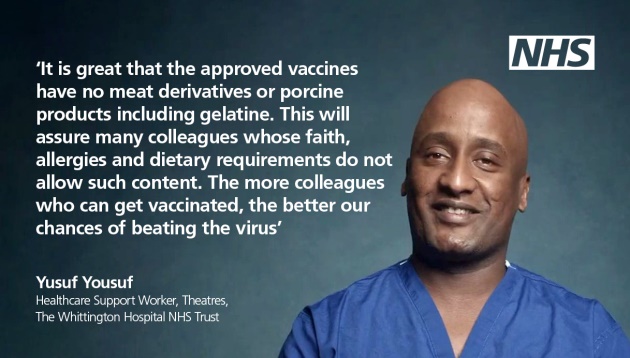 Link to full sized imageMyths – Catching  COVID from the vaccine^Back to top of pageAllYou cannot catch COVID-19 from the #COVIDVaccine but it is possible to have caught COVID-19 and not realise you have the symptoms until after your vaccination appointment. Having the COVID19 vaccine is the best way to protect yourself and others from the virus.http://nhs.uk/CovidVaccineYou cannot catch COVID-19 from the #COVIDVaccine but it is possible to have caught COVID-19 and not realise you have the symptoms until after your vaccination appointment. Having the COVID19 vaccine is the best way to protect yourself and others from the virus.http://nhs.uk/CovidVaccine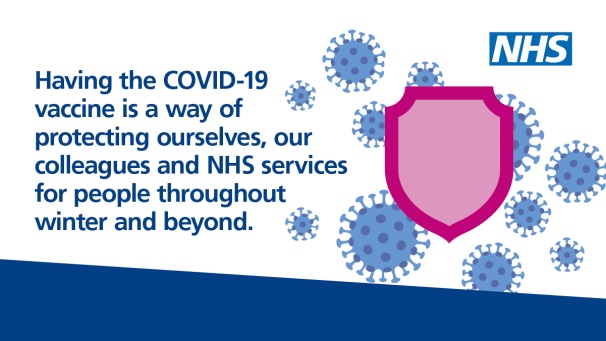 Link to full sized imageVaccine aftercare/ continued care^Back to top of pageAllDespite the vaccine now being available, to continue to protect yourself, your family, friends and colleagues you still need to:practice social distancingwear a face coveringwash your hands frequentlyfollow the current guidance at www.gov.uk/coronavirus Despite the vaccine now being available, to continue to protect yourself, your family, friends and colleagues you still need to:practice social distancingwear a face coveringwash your hands frequentlyfollow the current guidance at www.gov.uk/coronavirus 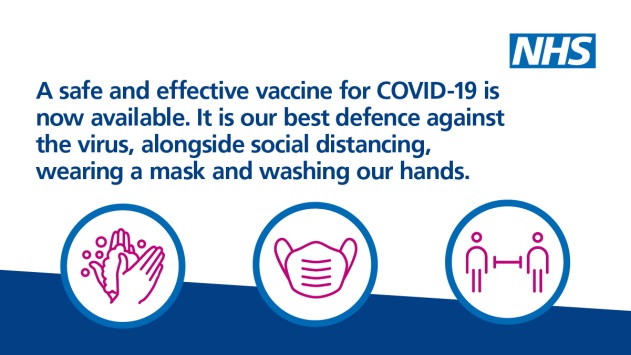 Link to full sized imageVaccine aftercare/ continued care^Back to top of pageAll[Leaflet in English] Know the facts: What to expect after your COVID19 vaccination https://tinyurl.com/yx9nbngz If you’re yet to have the vaccine, the NHS will let you know when it's your turn to have the vaccine. It's important not to contact the NHS for it before then. [Leaflet in English] Know the facts: What to expect after your COVID19 vaccination https://tinyurl.com/yx9nbngz If you’re yet to have the vaccine, the NHS will let you know when it's your turn to have the vaccine. It's important not to contact the NHS for it before then. 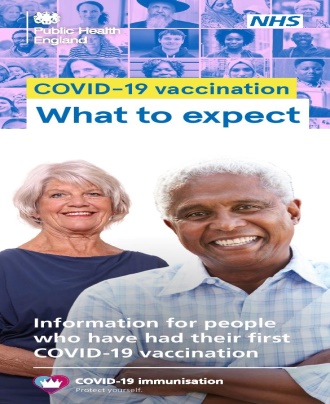 Link to full sized imageVaccine aftercare/ continued care^Back to top of pageAll[Leaflet in Polish] Know the facts: What to expect after your COVID19 vaccination https://tinyurl.com/yxww8vhc The NHS will let you know when it's your turn to have the vaccine. It's important not to contact the NHS for it before then. [Leaflet in Polish] Know the facts: What to expect after your COVID19 vaccination https://tinyurl.com/yxww8vhc The NHS will let you know when it's your turn to have the vaccine. It's important not to contact the NHS for it before then. 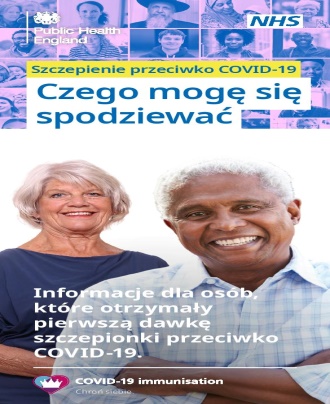 Link to full sized imageVaccine aftercare/ continued care^Back to top of pageAll[Leaflet in Romanian] Know the facts: What to expect after your COVID19 vaccination https://tinyurl.com/yy85enf2 The NHS will let you know when it's your turn to have the vaccine. It's important not to contact the NHS for it before then. [Leaflet in Romanian] Know the facts: What to expect after your COVID19 vaccination https://tinyurl.com/yy85enf2 The NHS will let you know when it's your turn to have the vaccine. It's important not to contact the NHS for it before then. 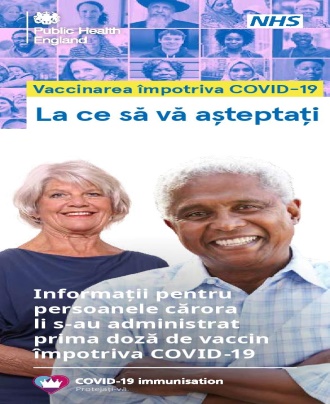 Link to full sized imageVaccine aftercare/ continued care^Back to top of pageAll[Leaflet in Spanish] Know the facts: What to expect after your COVID19 vaccination https://tinyurl.com/y42yy8h3 The NHS will let you know when it's your turn to have the vaccine. It's important not to contact the NHS for it before then. [Leaflet in Spanish] Know the facts: What to expect after your COVID19 vaccination https://tinyurl.com/y42yy8h3 The NHS will let you know when it's your turn to have the vaccine. It's important not to contact the NHS for it before then. 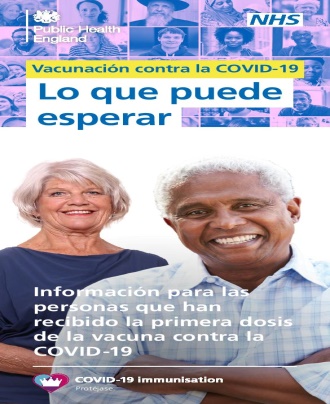 Link to full sized imageVaccine aftercare/ continued care^Back to top of pageAll[Leaflet in Turkish] Know the facts: What to expect after your COVID19 vaccination https://tinyurl.com/y5gako6j The NHS will let you know when it's your turn to have the vaccine. It's important not to contact the NHS for it before then. [Leaflet in Turkish] Know the facts: What to expect after your COVID19 vaccination https://tinyurl.com/y5gako6j The NHS will let you know when it's your turn to have the vaccine. It's important not to contact the NHS for it before then. 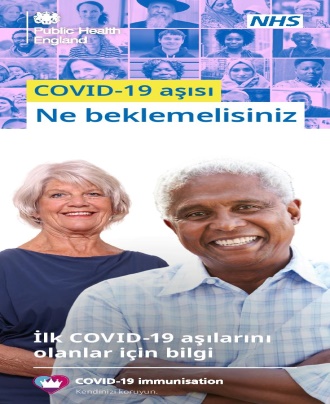 Link to full sized image